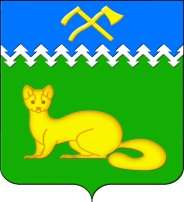 АДМИНИСТРАЦИЯ БОГУЧАНСКОГО СЕЛЬСОВЕТА  БОГУЧАНСКОГО РАЙОНА КРАСНОЯРСКОГО КРАЯП О С Т А Н О В Л Е Н И Е 12.04.2022                                 с. Богучаны                                        №   63-пО присвоении вновь формируемым элементам улично-дорожной сети наименованийВ целях присвоения названий вновь формируемым и существующим без названий улицам и переулкам в с. Богучаны и упорядочения адресного хозяйства на территории МО Богучанский сельсовет, руководствуясь пп. 21 п. 1. ст. 14  Федерального закона от 06.10.2003 № 131-ФЗ «Об общих принципах организации местного самоуправления в Российской Федерации», в соответствии с Постановлением Правительства РФ от 19.11.2014 г № 1221 «Об утверждении Правил присвоения, изменения и аннулирования адресов», Уставом Богучанского сельсовета ПОСТАНОВЛЯЮ:1. Элементу улично-дорожной сети, расположенному в с. Богучаны, протяженностью 123 м., пересекающему ул. Аэровокзальная, проходящему с западной стороны территории стадиона «Ангара» на участке от ул. Партизанская до ул. Спортивная, присвоить адрес: - Российская Федерация, Красноярский край, муниципальный район Богучанский, сельское поселение Богучанский сельсовет, село Богучаны,         пер. Стадионный и установить тип объекта адресации - Переулок. 2. Элементу улично-дорожной сети, расположенному в с. Богучаны протяженностью 345 м., проходящему с восточной стороны здания сельского дома культуры от пересечения с ул. Ольховая, до пересечения с ул. Центральной (мкр-н «Геофизиков»), присвоить адрес:                         - Российская Федерация, Красноярский край, муниципальный район Богучанский, сельское поселение Богучанский сельсовет, село Богучаны,      пер. Клубный и установить тип объекта адресации - Переулок. 3. Элементу улично-дорожной сети, расположенному в с. Богучаны от пересечения с ул. Первопроходцев, до пересечения с ул. Центральной (мкр-н «Геофизиков»), протяженностью 330 м., пересекающему улицы Олимпийская и Геологов, с южной стороны упирающегося в ул. Геологов и далее с западной стороны, проходящему вдоль территории детского дошкольного учреждения детский сад «Буратино» (с. Богучаны, ул. Геологов 17), присвоить адрес: - Российская Федерация, Красноярский край, муниципальный район Богучанский, сельское поселение Богучанский сельсовет, село Богучаны,       пр. Рунге и установить тип объекта адресации - Проезд. 4. Элементу улично-дорожной сети расположенному в с. Богучаны, протяженностью 213м., пересекающему ул. Российская и проходящему на участке от ул. Ленина до ул. Декабристов, в районе между зданий гостиницы «Ирбис» (с. Богучаны, ул. Ленина, 194) и кафе «Таверна» (с. Богучаны, ул. Ленина, 196), присвоить адрес: - Российская Федерация, Красноярский край, муниципальный район Богучанский, сельское поселение Богучанский сельсовет, село Богучаны,    пер. Фестивальный и установить тип объекта адресации - Переулок. 5. Элементу улично-дорожной сети, расположенному в с. Богучаны, протяженностью 150м., пересекающему ул. Надежды, проходящему на участке от ул. Декабристов до ул. Комсомольская (в районе жилых домов по ул. Декабристов, 35 и по ул. Комсомольская, 26), присвоить адрес: - Российская Федерация, Красноярский край, муниципальный район Богучанский, сельское поселение Богучанский сельсовет, село Богучаны,    пер. Кедровый и установить тип объекта адресации - Переулок. 6. Отделу ОЖТ администрации Богучанского сельсовета внести вышеуказанные сведения о наименовании и типе присвоенных элементам улично-дорожной сети, в Государственный адресный реестр. 7. Контроль за исполнением данного постановления возложить на начальника ОЖТ администрации Богучанского сельсовета Колпакова С.Ю. 8. Постановление вступает в силу со дня подписания.И.о. Главы Богучанского сельсовета                                          В.П. Каликайтис